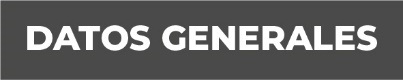 Nombre Gregorio Baltazar PabloGrado de Escolaridad Maestría en Derecho Procesal Penal y CriminologíaCédula Profesional (Licenciatura) 4500655Teléfono de Oficina 765 844 92 31Correo Electrónico Formación Académica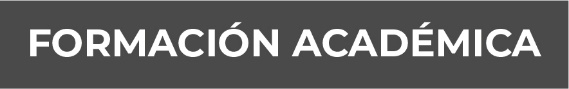 1995-1999Licenciatura en DerechoUniversidad VeracruzanaXalapa, Veracruz.2015-2017Maestría en Derecho Procesal Penal y CriminologíaCentro Mexicano de Estudios de Posgrado Trayectoria Profesional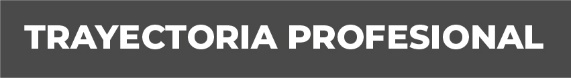 Abril 2017 – Octubre 2018Fiscal Segundo de la Unidad Integral del IV Distrito Judicial en Huayacocotla.Octubre 2018 – Diciembre 2019Fiscal Segundo de la Unidad Integral del II Distrito Judicial en Ozuluama.Diciembre 2019 – Marzo 2022Fiscal Primero de la Sub Unidad Integral de Álamo Temapache del VI Distrito Judicial en Tuxpan. Conocimiento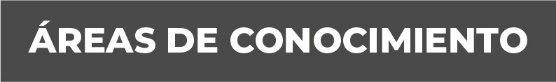 Derecho Penal y Criminología.